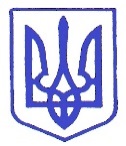 УПРАВЛІННЯ ГУМАНІТАРНОГО РОЗВИТКУУКРАЇНСЬКОЇ МІСЬКОЇ РАДИН А К А Зм. Українкавід 01 листопада 2021 року			 	                		  № 183-ОПро проведення XII Міжнародного мовно-літературного конкурсу учнівської та студентської молоді імені Тараса Шевченка середзакладів загальної середньої освіти Української міської ради у 2021/2022 навчальному роціНа виконання Указу Президента України від 30 жовтня 2010 року № 928 «Про Міжнародний мовно-літературний конкурс учнівської та студентської молоді імені Тараса Шевченка», відповідно до Положення про Міжнародний мовно-літературний конкурс учнівської та студентської молоді імені Тараса Шевченка, затвердженого постановою Кабінету Міністрів України від 01 червня 2011 року № 571, листа Міністерства освіти і науки України від 24 вересня 2021 року № 1/9-492 «Про проведення XII Міжнародного мовно-літературного конкурсу учнівської та студентської молоді імені Тараса Шевченка», наказу Департаменту освіти і науки Київської обласної державної адміністрації від 25 жовтня 2021 року № 210 «Про проведення ХІІ Міжнародного мовно-літературного конкурсу учнівської та студентської молоді імені Тараса Шевченка у 2021/2022 навчальному році» та з метою гідного вшанування пам’яті митця,НАКАЗУЮ:Провести у 2021/2022 навчальному році XII Міжнародний мовно- літературний конкурс учнівської та студентської молоді імені Тараса Шевченка серед закладів загальної середньої освіти Української міської ради у 2021/2022 навчальному році (далі - Конкурс) з дотриманням законодавства України в частині запобігання поширенню на території області гострої распіраторної хвороби СОVID-19, спричиненої коронавірусом 8АК8-СоУ-2 серед учнів закладів загальної середньої освіти Української міської ради - у три етапи:І етап - до 05.11.2021;II етап - 14.11.2021;III етап - 04.12.2021 (в онлайн-режимі).Затвердити склад організаційного комітету (додаток № 1) та журі (додаток № 2) II етапу Конкурсу.Керівникам ЗЗСО: забезпечити проведення І етапу Конкурсу серед школярів за завданнями та критеріями оцінювання, підготовленими вчителями української мови і літератури закладів загальної середньої освіти відповідно до навчальних програм з урахуванням вікових особливостей учасників до  05.11.2021 року; подати звіт про проведення І етапу Конкурсу серед учнів закладів загальної середньої освіти та заявки на участь у ІІ етапі Конкурсу до оргкомітету на електронну адресу управління гуманітарного розвитку: upravgr2021@gmail.com до 09.11.2021 року.направити переможців І етапу Конкурсу до участі у ІІ етапі Конкурсу 14.11.2021року.Організаційному комітету II етапу Конкурсу:забезпечити проведення Конкурсу за завданнями та критеріями оцінювання, розробленими КНЗ КОР «Київський обласний інститут післядипломної освіти педагогічних кадрів»; подати звіт про проведення І та II етапів Конкурсу серед учнів закладів загальної середньої освіти Української міської рали та заявки на участь у III етапі в КНЗ КОР «Київський обласний інститут післядипломної освіти педагогічних кадрів» не пізніше 25.11.2021року.Координацію роботи за проведенням Конкурсу покласти на завідуючу методичним центром управління гуманітарного розвитку Н. Гайко.Контроль за виконанням наказу покласти на в.о. начальника відділу освіти управління гуманітарного розвитку О.Сидорчук.В.о.начальника управління				Людмила МАРТИНЮК                                                                   Додаток №1 до наказу                                                                   управління гуманітарного розвитку                                                                   від 01.11.2021р. № 183-ОСписок організаційного комітетуXII Міжнародного мовно- літературного конкурсу учнівської та студентської молоді імені Тараса Шевченка серед закладів загальної середньої освіти Української міської ради у 2021/2022 навчальному році1.Голова оргкомітету-Сидорчук Оксана Володимирівна, виконуюча обов’язки начальника відділу освіти управління гуманітарного розвиткуЧлени оргкомітету:Гайко Наталія Сергіївна, завідуюча методичним центром управління гуманітарного розвитку;Юнчик Вікторія Олександрівна, методист методичного центру управління гуманітарного розвитку;Дорофєєва А.А., методист методичного центру управління гуманітарного розвитку.                                                                    Додаток №2 до наказу                                                                   управління гуманітарного розвитку                                                                   від 01.11.2021р. № 183-ОСписок членів журіXII Міжнародного мовно- літературного конкурсу учнівської та студентської молоді імені Тараса Шевченка серед закладів загальної середньої освіти Української міської ради у 2021/2022 навчальному роціГолова журі-Токовенко Лариса Валентинівна, вчитель української мови на літератури Академічного ліцею №2 Української міської ради.Члени журі:Власенко Тетяна Миколаївна, вчитель української мови на літератури Академічного ліцею №2 Української міської ради;Журба Людмила Григорівна, вчитель української мови на літератури Академічного ліцею №1 Української міської ради;Тимків Наталія Володимирівна, вчитель української мови на літератури Академічного ліцею №1 Української міської радиГранкіна Лариса Петрівна, вчитель української мови і літератури Жуківцівської гімназії Української міської  ради;Макгіл Тетяна Анатоліївна, вчитель початкових класів Жуківцівської гімназії Української міської  ради;Лойко Світлана Миколаївна, вчитель української мови та літератури Трипільського ліцею Української міської ради; Погребняк Наталія Федорівна, вчитель української мови та літератури Трипільського ліцею Української міської ради;Дикуша Наталія Миколаївна, вчитель початкових класів, української мови та літератури Витачівської гімназії Української міської ради;Морозова Юлія Петрівна, вчитель української мови та літератури філії Трипільського ліцею Української міської ради «Халеп’янська гімназія»